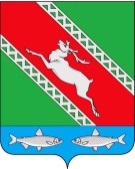 РОССИЙСКАЯ ФЕДЕРАЦИЯИРКУТСКАЯ ОБЛАСТЬАдминистрациямуниципального образования «Катангский район»П О С Т А Н О В Л Е Н И Еот 27.03.2019                           с. Ербогачен			            № 81-па О закреплении муниципального имущества на праве оперативного управления                                Во исполнение распоряжения министерства имущественных отношений Иркутской области от 25.12.2018 № 1923/и «О безвозмездной передаче имущества, находящегося в государственной собственности Иркутской области, оперативном управлении государственного учреждения культуры Иркутской областной государственной универсальной научной библиотеки им. И.И. Молчанова-Сибирского в муниципальную собственность муниципальных образований Иркутской области», в соответствии с Положением о порядке управления и распоряжения муниципальным имуществом муниципального образования «Катангский район», руководствуясь ст.48 Устава МО «Катангский район», администрация муниципального образования «Катангский район» П О С Т А Н О В Л Я Е Т:         1.  Закрепить библиотечный фонд на праве оперативного управления за муниципальным казенным учреждением культуры «Катангская централизованная библиотечная система» согласно  приложению.        2. Директору МКУК «Катангская ЦБС» Е.Н.Бирюковой принять имущество с  постановкой на баланс учреждения.        3. Контроль за исполнением постановления возложить на отдел по управлению муниципальным имуществом и транспортом администрации                     МО «Катангский район» (Ю.Ю.Щеглова).            Мэр МО «Катангский район» 	                                              С.Ю.ЧонскийПриложение к  Постановлению  №81-па от 27.03.2019Перечень имущества, закрепляемого на праве оперативного  управления в муниципальное казенное учреждение культуры«Катангская централизованная библиотечная система»№ п/пАвтор, названиеЭкз.Цена 1-го экз. (руб.)Сумма(руб.)1Афанасьева-Медведева Г.В. Словарь говоров13500,006500,002Афанасьева-Медведева Г.В. Словарь говоров10614,746147,403Афанасьева-Медведева Г.В. Народное слово в15849,6512744,754Гольдфар   СИ. Мир Байкала. Лена река. Ангара река64000,0024000,005Гурулев А. Остановиться...и оглянуться.4300,001200,006Зверев А., Черемных И. «Раны»: повести12495,505946,007Иркутская область. Книга Рекордов 2012 г.4300,001200,008Иркутская область. Книга рекордов 2016 г.1500,00500,009Каменный цветок: сборник стихов о войне1983,98983,9810Первые, Лучшие, Единственные спец. выпуск1500,00500,0011Подкаменев В.В. Хирургические болезни у детей1850,00850,0012Распутин Валентин Григорьевич: биобиблиогр. указатель8327,702621,60Забалансовый учет13    Журнал «Арион» №1,2/201821,002,0014Журнал «Сибирь» №2,3/2018321,0032,00ИТОГО 11063227,73